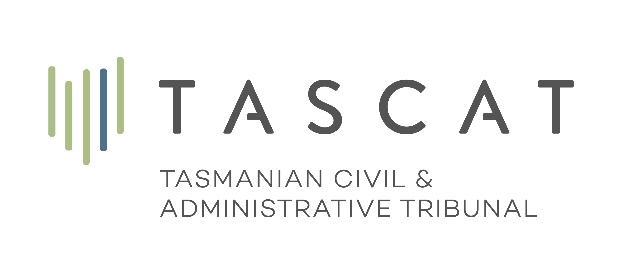 	Search No: 	(office use only)APPLICATION TO SEARCH DATABASE FOR APPLICATIONS AND ORDERS MADE UNDER NEIGHBOURHOOD DISPUTES ABOUT PLANTS ACT 2017Your Name  	*Company Name 	Your file reference: 	*Email address: 	Search results will be emailed to you unless specifically requested not to.Postal address for posting results (if no email address available)* Telephone number (in case we need to speak with you about your search request)* Certificate of Title Volume 	Folio 	(one or the other)* General Law Property Reference 	* Address of Land, the subject of this search: 	* Compulsory FieldsThe application needs to be lodged in person (not by post), with your credit card, cheque or cash payment at any Service Tasmania shop.  Hard copy applications cannot be lodged directly with the Tribunal.You can also apply directly on-line using the link provided on our website https://www.tascat.tas.gov.au  (payment by credit card).  Applications via the on-line search portal is the Tribunal’s preferred method of lodgement.The Tribunal will attempt to complete the search within fourteen days.  If the search is required for a conveyancing matter, please advise the anticipated settlement date: 	